Приложение 1ЗАЯВКА НА УЧАСТИЕ В КОНФЕРЕНЦИИ 1. Информация об участнике:2. Участие в Конференции:Форма участия:                с докладом         без докладаПри участии с докладом:Секции:     1 – Геомеханическое моделирование и ГРП;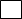      2 – Гидродинамика нефтегазовых резервуаров;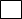      3 – Алгоритмы и технологии построения трехмерных геологических моделей;     4 – Моделирование технологических процессов переработки нефти;     5 – Алгоритмы и технологии в современной сейсморазведке;6 – Моделирование в геофизических исследованиях скважин и петрофизике;7 – Геология и геохимия, разработка ТРИЗ;8 – Геология и разработка нефтегазовых и газонефтяных залежей.Фамилия:Имя:Отчество:Организация:Должность:Ученая степень:Адрес:Телефон моб.:E-mail:Название доклада: